HERØY ROTARY        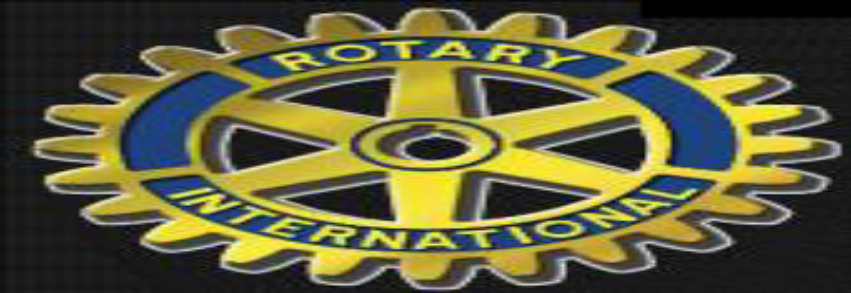 Medlemsmøte 25.april 2022Preident Mariann ønskte tjueseks medlemar og foredragshaldarane velkomne til medlemskveld på Sanitetshuset. Ola Vestavik hadde med seg trekkspel og songtekst, forsamlinga song godt med.  «Vårsøg» av Henning Sommero og Hans Hyldbakk passar fint akkurat no så det vart fin start på møtet! Så var det klart for dagens foredrag ved Paul Sundnes frå Bygderadio Vest. Han hadde med Olav Kvalsvik som tok seg av teknikken. Dei starta med å vise ein snutt frå filmen «Radiokameratane». Ein heilaften spelefilm som vart laga om livet i nærradioen Bygderadio Vest( og den filmen vert for tida spelt på DR). Radioen vart starta til ei evangeliseringssamling på Frøystad bedehus i 1987. Etter kvart vart det søkt om konsesjon og ein laga til studio i Fosnavåg bedehus. Offisielt skipingsår vart 1990, med Paul Sundnes som redaktør.Ganske enkelt til og begynne med med etter kvart med betre lokale og meir utstyr. Mange sendarar vart sett opp, og dekningsområdet utvida seg. Mange gode og populære sendingar vart sendt gjennom åra men i 1999 ville gjengen gi seg, økonomien var dårleg og radioen var teknisk konkurs. Då kom nærradoentusiasten Gunnar Andås frå Volda inn i bildet, han meinte det var for gale at radioen skulle leggast ned. Han hadde rett før berga Volda/Ørsta Nærradio og foreslo at ein skulle slå dei saman og sånn vart det. Dette samarbeidet har vore vellukka og det aller mest populære programmet er radiobingoen, den skaffer også gode inntekter.  Pr no er ca 25 frivillige med i arbeidet rundt radioen og det er nesten berre menn! Har nokon ein god ide til radioprogram som ein vil utvikle/prøve er det berre å ta kontakt. Til slutt fekk vi stille spørmål og som vanleg hadde medlemane fleire ting dei ville spørje om- Klokka vart litt over halv ni før presidenten takka Paul og Olav for fordraget og ønskte alle vel heim.Ref OlaugA